Publicado en Madrid el 08/06/2020 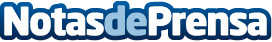 Plus500 anuncia un acuerdo de patrocinio con el campeón de fútbol suizo BSC Young BoysEl acuerdo se suma al patrocinio actual como patrocinador principal del Atlético de Madrid. Plus500 se convierte en patrocinador principal del equipo para las próximas dos temporadasDatos de contacto:Plus500636566095Nota de prensa publicada en: https://www.notasdeprensa.es/plus500-anuncia-un-acuerdo-de-patrocinio-con Categorias: Internacional Fútbol Marketing E-Commerce Dispositivos móviles http://www.notasdeprensa.es